Rhubarb Pie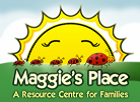 Ingredients:1 cup sugar3 Tbsp. flour¼ tsp. salt2 eggs5 cups rhubarb, chopped9-inch pastry shell, unbakedServes: 6Directions: Temperature to preheat: 425 FCombine dry ingredients in bowl. Add the eggs and mix. Flavour with 1 tsp. vanilla and/or ½ tsp. ground nutmeg or the grated grind of one orange. Mix well.Set chopped rhubarb in the pie shell, and pour wet mixture over top.Place in oven for 10 minutes at 425 F. Reduce heat to 350 F and continue baking for 30 minutes or until set.Cook time: 40 minutesRhubarb PieIngredients:1 cup sugar3 Tbsp. flour¼ tsp. salt2 eggs5 cups rhubarb, chopped9-inch pastry shell, unbakedServes: 6Directions: Temperature to preheat: 425 FCombine dry ingredients in bowl. Add the eggs and mix. Flavour with 1 tsp. vanilla and/or ½ tsp. ground nutmeg or the grated grind of one orange. Mix well.Set chopped rhubarb in the pie shell, and pour wet mixture over top.Place in oven for 10 minutes at 425 F. Reduce heat to 350 F and continue baking for 30 minutes or until set.Cook time: 40 minutes